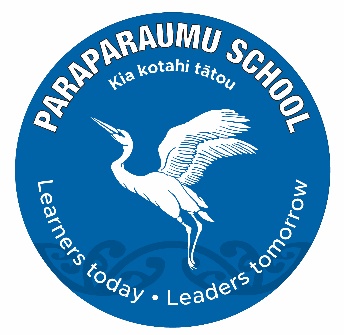 								8th September 2022Kia ora koutou whanau, parents and caregivers From Week 1 of Term 3, I’ve been reviewing Paraparaumu School Board documentation, policies, processes and related information during my ‘scoping phase’.  As your School Commissioner I’m responsible for the duties and powers of the Board and my role is to prepare the School for self-governance, as soon as is practicable.I’m now establishing and/or refining Board policies, systems and information to prepare for a new School Board and working with the Ministry of Education to identify a suitable election date. I will update the school community about what to expect before the end of this term.If you have any questions or concerns, please email me c/- Paraparaumu School Office or by writing to Roz Mexted, Commissioner c/- Paraparaumu School. I’m based at the School a few days each month and I’m more than happy to respond to questions, or to meet personally with you about Board work.Ngā mihi nuiRoz MextedCOMMISSIONER